              Inspirationsliste til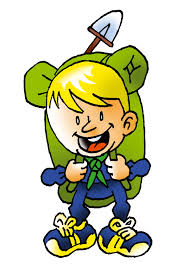 pakning af rygsækken      Husk navn i altKære forældre. I må gerne hjælpe med at finde tøjet frem, men barnet SKAL selv lægge det i rygsækken/tasken. Ellers ved de ikke, hvor tingene er, eller hvad de har med, når de skal bruge noget fra deres rygsæk. Det er ikke nødvendigt at gå ud og købe nyt, pak fornuftigt så dit barn selv kan bære det. Hvad skal vi huske?En spejder skal selv kunne bære sin oppakning uanset alder, en rygsæk kan anbefales.Nedenstående er til inspiration, tjek vejrudsigten og pak efter behov og vaner.       Tjek  Uniform, hvis det havesTørklædeBælte og knobreb behøves ikke og bliver let væk, kniven må gerne medbringes med navnBliver indsamlet ved ankomst og bruges under opsynSangbog, hvis det havesFodtøj til al slags vejrVandtætte støvler eller gummistøvler, se vejrudsigtenRegntøj, se vejrudsigtenStrømper og varme sokkerUndertøjVarm trøje /fleece/Jakke, tjek vejrudsigten hvor varm den skal være, vi skal være ude hele dagen, aftenen og søndagEkstra lange bukser/ekstra sæt tøjKasket/hueSoveposeLagenNattøjBamseToiletgrej(tandbørste, tandpasta, lille håndklæde)Medicin efter behov, husk at informere en leder.Bestik, flad tallerken, dyb tallerken, kop og viskestykke (lægges i egen bestik pose)Madpakke til om lørdagen. HUSK også fyldt drikkedunk. Der SKAL være navn på, da madpakkerne samles ind og udleveres ved spisetidLommelygte/pandelygteIndendørssko, de varme sokker kan være nok!Skal barnet have solcreme på, skal det være gjort hjemmefra, se vejrudsigten. Vi har ikke solcreme med til søndag!Skal dit barn vækkes for at tisse eller have nat ble giv besked til leder